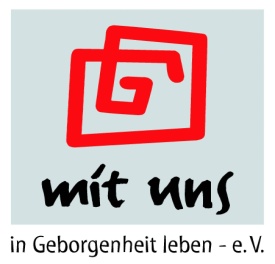 Beitrittserklärung  Name und Anschrift des Mitgliedes		         _____________________________________________	_____________________________________________	_____________________________________________	Telefonnummer  _____________________________________	Geburtsdatum     ______________________________    Ich willige ein, dass mein Geburtsdatum für Geburtstagsgratulationen verwendet wird. _____________________, den    _________________         __________________________                          (Ort)                                                                      (Datum)                                               (Unterschrift)Ich zahle den Mitgliedsbeitragin Höhe von jährlich       19,20 €    31.20 €  62,40 €    bar oder  per Überweisung.SEPA-Basislastschriftmandat (Ermächtigung zum Einzug des Mitgliederbeitrages)Zahlungsempfänger	„mit uns – in Geborgenheit leben e.V.“	Dietrich-Bonhoeffer-Straße 8	17192 WarenGläubiger-Identifikationsnummer		           DE71ZZZ00000921549Ich/Wir ermächtige/n den oben genannten Gläubiger, wiederkehrende Zahlungen als Mitgliedsbeitrag in Höhe von jährlich       19,20 €   31.20 €  62,40 €von meinem Konto mittels SEPA-Basislastschrift einzuziehen. Zugleich weise ich mein Kreditinstitut an, die auf mein Konto vom Gläubiger gezogenen Lastschriften einzulösen.Hinweis: Ich kann innerhalb von acht Wochen, beginnend mit dem Belastungsdatum, die Erstattung des belasteten Betrages verlangen. Es gelten dabei die mit dem Kreditinstitut vereinbarten Bedingungen.Mandatsreferenz:                   __________________________________________                                                 (Eingabe erfolgt durch Verein)Bankverbindung:Kontoinhaber/in:     _________________________________________BIC                              _________________________________________ IBAN:                          DE _ _  _  _  _  _  _  _  _  _   _  _  _ _    _  _  _  _    _  _  Kreditinstitut:           ___________________________________________________Das Mandat gilt ab               _______________ bis ____________________________________, den    _________________         __________________________                          (Ort)                                                                      (Datum)                                               (Unterschrift)     zutreffendes bitte ankreuzenWiderrufsbelehrung:Sie können die gegebenen Einwilligungen und die Sepa Basislastschrift jederzeit schriftlich bei „mit uns – in Geborgenheit leben e.V.“, D.- Bonhoeffer-Straße 8, 17192 Waren (Müritz) widerrufen.Hinweis zur Kündigung der Mitgliedschaft:Sie können die Mitgliedschaft aus dem Verein laut Satzung § 8 mit einer Frist von 3 Monaten zum Jahresende schriftlich bei „mit uns – in Geborgenheit leben e.V.“, D.- Bonhoeffer-Straße 8, 17192 Waren (Müritz) kündigen (siehe Satzung).Anlage: Informationsblatt gem. Art. 13 DSGVO zum Vereinsbeitritt „mit uns-in Geborgenheit leben e.V.“Hiermit bestätige ich den Erhalt des Informationsblattes___________________________________________________________________________Ort, Datum			Unterschrift Anlage:Informationsblatt gem. Art. 13 DSGVO zum Vereinsbeitritt „Mit uns – in Geborgenheit leben e.V.“Name des Verantwortlichen: Mit uns – in Geborgenheit leben e.V., D.-Bonhoeffer-Str. 8, 17192 Waren (Müritz)Name des Datenschutz-Verantwortlichen:  Beate Schwarz             Zweckbestimmung der Datenerhebung, Datenverarbeitung oder DatennutzungWir verarbeiten personenbezogene Daten gemäß der Datenschutzgrundverordnung (DSGVO) Art. 6 Abs. (1) f zur Absicherung der Organisation von Veranstaltungen und gemäß AO §§ 51,59,60,61 und der Vereinssatzung zum Nachweis der Mitgliedschaften. Soweit uns eine Einwilligung zur Verarbeitung von personenbezogenen Daten für bestimmte, vorher genannte Zwecke erteilt wurde, ist die Rechtmäßigkeit dieser Verarbeitung auf Basis der Einwilligung gegeben. Eine erteilte Einwilligung kann jederzeit widerrufen werden. Der Widerruf der Einwilligung berührt nicht die Rechtmäßigkeit der bis zum Widerruf verarbeiteten Daten.Im Rahmen der Vereinstätigkeit verarbeiten wir Ihre personenbezogenen Daten für die folgenden Zwecke:Verwaltung der Vereinsmitgliedschaft Organisation und Durchführung von Veranstaltungen, Interessengemeinschaften, Kursen und Workshops, Reisender GeburtstagsgratulationenBestehende Datenschutzrechte betroffener PersonenJede betroffene Person hat die folgenden Datenschutzrechte nach der DSGVO und dem BDSG:Recht auf Auskunft nach Art. 15 DSGVORecht zur Berichtigung unrichtiger Daten nach Art. 16 DSGVORecht auf Löschung nach Art. 17 DSGVORecht auf Einschränkung der Verarbeitung nach Art. 18 DSGVORecht auf Datenübertragbarkeit nach Art. 20 DSGVORecht auf Widerspruch nach Art. 21 DSGVOBeschwerderecht bei einer zuständigen Datenschutzaufsichtsbehörde nach Art. 77 DSGVO i.V. m. § 19 BDSGDatenübermittlung an DritteBanken,Finanzamt, Reise-/VeranstaltungsunternehmenLeiter oder Leiterin der Interessengemeinschaften und Kurse/WorkshopsDauer der SpeicherungIhre Daten werden grundsätzlich sechs Monate nach der Veranstaltung (lfd. Daten) bzw. nach Austritt (Stammdaten) vollständig gelöscht, sofern nicht anderweitige gesetzliche Aufbewahrungsfristen entgegenstehen oder die Aufbewahrung der Daten der Rechtsverfolgung dienen.Freiwilligkeit und Bereitstellungspflicht personenbezogener DatenIm Rahmen der Mitgliedschaft müssen diejenigen personenbezogenen Daten bereitgestellt werden, die für die Aufnahme und Durchführung der Mitgliedschaft und der Erfüllung der damit verbundenen vertraglichen Pflichten erforderlich sind. Ohne diese Daten sind wir nicht in der Lage, die Mitgliedschaft zu akzeptieren. 